Electromagnetism	Chapter 16 Name: ____________________ Electrostatics 		Electricity is……….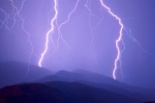 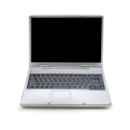 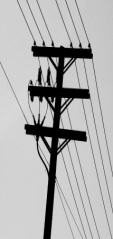 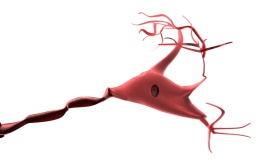 Electric charge is quantized: -- charge is measured in coulombs (C)	-- charge on one p+ or e– = A conductor loses –1.05 x 10–18 C of charge. How many e– did it lose?Electrostatic force can be:   ATTRACTIVE					    REPULSIVEMagnitude of elec. force between two charges is found using Coulomb’s law:								kc = 9 x 109 N.m2/C2q = magnitude of charge (C)r = separation between charges (m)A +4.0 x 10–8 C charge and +7.6 x 10–9 C charge are 28 cm apart. Find mag. and dir. of force between them.How far apart must two protons be for them to repel each other with a force of 7.6 x 10–26 N?Principle of SuperpositionWhat happens when there are more than two charges present?Experiments show that  